Luft-Luft Wärmerückgewinnungs-Zentralgerät Reco-Boxx 4000 ZX / EVVerpackungseinheit: 1 StückSortiment: 19
Artikelnummer: 0040.0138Hersteller: AEREX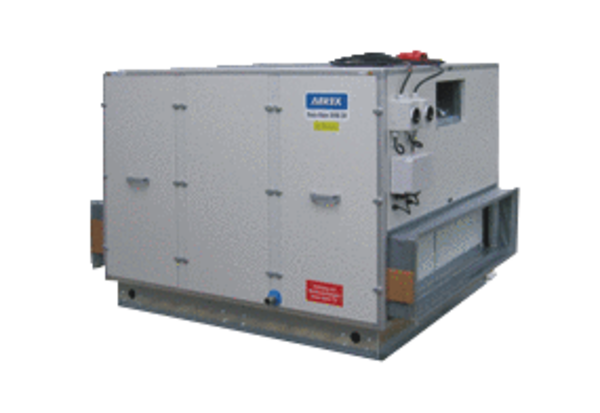 